Образец бр. 16 / Obrazac br. 16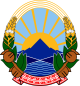 РЕПУБЛИКА СЕВЕРНА МАКЕДОНИЈАREPUBLIKA SJEVERNA MAKEDONIJAООУ ______________________________________________________________________OOŠМесто, општина ____________________________________________________________Mjesto, opštinaУчебна година ____________________________________Školska godinaПЕДАГОШКА ЕВИДЕНЦИЈА ЗА ДОПОЛНИТЕЛНА НАСТАВАPEDAGOŠKA EVIDENCIJA O DOPUNSKOJ NASTAVIНаставник / Nastavnik_______________________________Датум / DatumРАСПОРЕД  НА  ДОПОЛНИТЕЛНАТА НАСТАВАRASPORED DOPUNSKE NASTAVEОСНОВНИ ПОДАТОЦИ ЗА ДОПОЛНИТЕЛНАТА НАСТАВАOSNOVNI PODACI O DOPUNSKOJ NASTAVIстр. 1 / str. 1ГОДИШЕН ПЛАН И ПРОГРАМА НА ДОПОЛНИТЕЛНАТА НАСТАВАGODIŠNJI PLAN I PROGRAM DOPUNSKE NASTAVEстр. 2 / str. 2ЕВИДЕНЦИЈА НА РЕАЛИЗИРАНИТЕ ЧАСОВИ НА ДОПОЛНИТЕЛНАТА НАСТАВАEVIDENCIJA REALIZOVANIH ČASOVA DOPUNSKE NASTAVEСПИСОК НА УЧЕНИЦИТЕ ВКЛУЧЕНИ ВО ДОПОЛНИТЕЛНАТА АКТИВНОСТ И ПРЕГЛЕД НА НИВНАТА РЕДОВНОСТSPISAK UČENIKA UKLJUČENIH U DOPUNSKOJ AKTIVNOSTI I PREGLED NJIHOVE REDOVNOSTIстр. 4 / str. 4СЛЕДЕЊЕ И ПРОЦЕНКА НА ПОСТИГАЊАТА НА УЧЕНИКОТ/УЧЕНИЧКАТА ВО ДОПОЛНИТЕЛНАТА НАСТАВАPRAĆENJE I PROCJENA POSTIGNUĆA UČENIKA/UČENICE U DOPUNSKOJ NASTAVIАНАЛИЗА  НА  УСПЕШНОСТА  НА ДОПОЛНИТЕЛНАТА НАСТАВА (општо: заклучоци, реализираност на поставените цели, предлози за подобрување итн.)ANALIZA USPJEŠNOSTI DOPUNSKE NASTAVE(opšto: zaključci, realizovanost postavljenih ciljeva, prijedlozi za poboljšanje itd.)стр. 6 / str. 6Временски периодVremenski periodoд ____________________ год.od                                             god.до ____________________ год.do                                             god.Број на планирани часови во неделатаBroj planiranih časova u nedjeljiПредвиден/и ден/денови во неделатаPredviđen/i dan/dani u nedjeljiВреме во текот на денотVrijeme u toku danaНаставен предметNastavni predmetПланиран број на ученициPlanirani broj učenikaВременски периодVremenski periodОпшта целOpšti ciljРезултати од учењетоRezultati učenjaНачин на реализацијаNačin realizacijeНачин на вреднувањеNačin vrednovanjaНачин на користење на резултатитеNačin korištenja rezultataПотребни средства/ресурсиPotrebna sredstva/resursiРед. бр.Red. br.Резултати од дополнителна наставаRezultati dopunske nastaveБрој на планиран/и час/часовиBroj planiranog/ih časa/časovaДатум/и за реализацијаDatum/i za realizacijuИме и презиме на учениците кои треба да присуствуваат и во која паралелка се запишаниIme i prezime učenika koji trebaju prisustvovati i u kojem su odjeljenju upisaniРед. бр.Red br.ДатумDatumЧас на дополнителна настава - содржинаČas dopunske nastave - sadržinaЗабелешка(дали се одржани часовите, причина за неодржување, ако се презакажани - за кој датум)Zabilješka(da li su održani časovi, razlog za neodržavanje, ako su prezakazani – za koji datum)Ред. бр.Red. br.Име и презиме на ученикот/ученичкатаIme i prezime učenika/učeniceПаралелка во која е запишан/а ученикот/ученичкатаOdjeljenje u kojem je upisan/a učenik/učenicaИзостаноциIzostanciИзостаноциIzostanciИзостаноциIzostanciИзостаноциIzostanciИзостаноциIzostanciИзостаноциIzostanciВкупно изостаноци на ученикот/ученичкатаUkupno izostanci učenika/učeniceРед. бр.Red. br.Име и презиме на ученикот/ученичкатаIme i prezime učenika/učeniceПаралелка во која е запишан/а ученикот/ученичкатаOdjeljenje u kojem je upisan/a učenik/učenicaБЕЛЕШКИ(постигнати резултати, препораки за натамошна потреба од дополнителна настава итн.)BILJEŠKE(postignuti rezultati, preporuke za dalju potrebu od dopunske nastave itd.)Статистички податоци за дополнителната наставаStatistički podaci o dopunskoj nastaviСтатистички податоци за дополнителната наставаStatistički podaci o dopunskoj nastaviСтатистички податоци за дополнителната наставаStatistički podaci o dopunskoj nastaviСтатистички податоци за дополнителната наставаStatistički podaci o dopunskoj nastaviСтатистички податоци за дополнителната наставаStatistički podaci o dopunskoj nastaviСтатистички податоци за дополнителната наставаStatistički podaci o dopunskoj nastaviСтатистички податоци за дополнителната наставаStatistički podaci o dopunskoj nastaviУченициUčeniciУченициUčeniciУченициUčeniciУченициUčeniciГодишен план и програма на дополнителната наставаGodišnji plan i program za dopunski radГодишен план и програма на дополнителната наставаGodišnji plan i program za dopunski radГодишен план и програма на дополнителната наставаGodišnji plan i program za dopunski radМашкиMuškiЖенскиŽenskiВкупноUkupnoПланираноPlaniranoРеализираноRealizovanoНереализираноNerealizovanoПланирани ученици за дополнителна наставаPlanirani učenici za dopunsku nastavuПосетилеPosjetili